附件1                 2024年商丘市特招医学院校毕业生招聘岗位专业及人数一览表县（市区）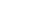 专业岗位专业县级医疗机构县级医疗机构县级医疗机构县级医疗机构县级医疗机构县级医疗机构县级医疗机构县级医疗机构乡镇卫生院（社区卫生服务中心）乡镇卫生院（社区卫生服务中心）乡镇卫生院（社区卫生服务中心）乡镇卫生院（社区卫生服务中心）乡镇卫生院（社区卫生服务中心）乡镇卫生院（社区卫生服务中心）乡镇卫生院（社区卫生服务中心）乡镇卫生院（社区卫生服务中心）乡镇卫生院（社区卫生服务中心）乡镇卫生院（社区卫生服务中心）乡镇卫生院（社区卫生服务中心）乡镇卫生院（社区卫生服务中心）乡镇卫生院（社区卫生服务中心）乡镇卫生院（社区卫生服务中心）合计县（市区）专业岗位专业本科生（参加笔试）本科生（参加笔试）本科生（参加笔试）本科生（参加笔试）本科生（参加笔试）本科生（参加笔试）本科生（参加笔试）本科生（参加笔试）本科生（不参加笔试）本科生（不参加笔试）本科生（不参加笔试）本科生（不参加笔试）本科生（不参加笔试）本科生（不参加笔试）本科生（不参加笔试）专科生（参加笔试）专科生（参加笔试）专科生（参加笔试）专科生（参加笔试）专科生（参加笔试）专科生（参加笔试）专科生（参加笔试）合计县（市区）专业岗位专业临床医学中医学护理学康复治疗学医学影像技术医学检验技术药学临床医学临床医学中医学护理学康复治疗技术医学影像技术医学检验技术药学临床医学口腔医学中医学中西医结合医学影像技术康复治疗技术医学检验技术合计永城市46610夏邑县21162416虞城县4221332274333339柘城县311111113121227宁陵县31193232125睢  县11111153122220民权县11233324423532梁园区8121221111121睢阳区1111121153242428示范区221211413133325合计23543222151541134165121213202121243